Publicado en Alcobendas, 28108 el 02/12/2016 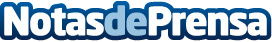 DEKRA organizará un seminario web de ciberseguridad y seguridad de procesos totalmente gratuitoEl seminario web está destinado a todos aquellos directivos y profesionales que deseen mejorar la seguridad de los procesos industrialesDatos de contacto:DEKRA EspañaDepartamento de Marketing635 82 88 04Nota de prensa publicada en: https://www.notasdeprensa.es/dekra-organizara-un-seminario-web-de Categorias: Eventos Ciberseguridad Seguros Otras Industrias Webinars http://www.notasdeprensa.es